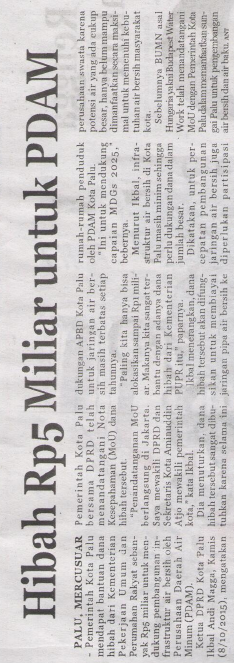 Harian    :MercusuarKasubaudSulteng IHari, tanggal:Senin, 12 Oktober 2015KasubaudSulteng IKeterangan:Hibah Rp5 M untuk PDAMKasubaudSulteng IEntitas:PaluKasubaudSulteng I